PENGADILAN TINGGI AGAMA PADANG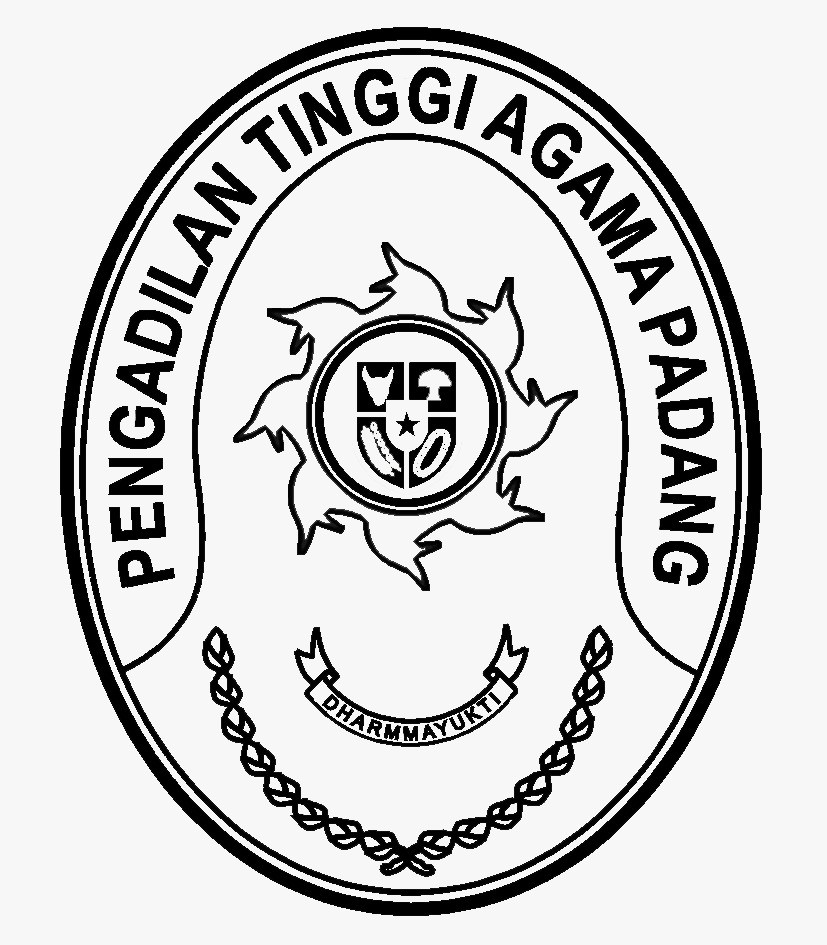 Jl. By Pass No.Km. 24, Batipuh Panjang, Kec. Koto Tangah, Kota Padang, SumateraBarat 25173, Padang 25173Telp. (0751) 7054806 Fax. (0751) 40537website : www.pta-padang.go.id email : admin@pta-padang.go.idNomor                   :     W3-A/1060/KU.01/3/2023                                                                     Padang, 28 Maret 2023Sifat                       :     BiasaHal                         :     Pengantar Usulan ABT Tahun 2023 PA BukittinggiYth. Sekretaris Mahkamah Agung cq Kepala Biro KeuanganJalan Medan Merdeka Utara No. 9, Jakarta.Meneruskan surat usulan Anggaran Belanja Tambahan (ABT) satuan kerja Pengadilan Agama Bukittinggi Nomor :W3-A4/1343/KU.01/3/2023 tanggal 27 Maret 2023. Dengan alasan sebagai berikut :Sebagai tindak lanjut dari Rekomendasi Laporan Hasil Pemeriksaan Pengawasan Reguler pada Pengadilan Agama Bukittinggi Nomor ST: W3-A/0748/PS.00/III/2023 tanggal 1 Maret 2023 oleh Tim Pemeriksa Pengadilan Tinggi Agama Padang Tahun 2023 pada Bab II, temuan pada bidang administrasi umum poin 1, bahwa perlu diajukan kembali pengadaan brankas dan lemari arsip. Mengingat kedua aset ini sangat penting untuk pelaksanaan tugas, maka dimohonkan untuk penambahan anggaran belanja modal tahun 2023 pada Pengadilan Agama BukittinggiAdapun rincian tambahan anggaran tersebut sebagai berikut :Demikian permohonan ini kami sampaikan, atas perkenaannya kami ucapkan terima kasih.Sekretaris Pengadilan Tinggi Agama PadangH.Idris Latif, S.H., M.H. NIP. 196404101993031002Tembusan :1. Sekretaris Mahkamah Agung RI;2. Kepala Badan Pengawasan Mahkamah Agung RI;3. Ketua Pengadilan Tinggi Agama Padang;4. Kepala Biro Perencanaan dan Organisasi BUA;5. Ketua Pengadilan Agama Bukittinggi;KodeUraianVolumeKegiatanSatuanKegiatanHargaSatuanJumlahWAProgram Dukungan Manajemen1071Pengadaan Sarana dan Prasarana di LingkunganMahkamah Agung1071.EBBLayanan Sarana dan Prasarana Internal1071.EBB.951Layanan Sarana Internal053Pengadaan peralatan fasilitas perkantoran051Pengadaan Peralatan Fasilitas Perkantoran532111Belanja Modal Peralatan dan MesinPengadaan Brankas339,000,000117,000,000Pengadaan Lemari Arsip Mobile Mekanis5263,000,0001,315,000,000